Образовательные программы высшего образования – программы бакалавриата, специалитета, магистратуры, реализуемые в БТИ АлтГТУ в 2018–2019 учебном годуНаправления подготовки кадров высшей квалификации по программам подготовки научно-педагогических кадров в аспирантуре БТИ АлтГТУ в 2018–2019 учебном году* – Приоритетные направления подготовки бакалавров, специалистов, магистров и аспирантов в соответствии с «Перечнем специальностей и направлений подготовки высшего образования, соответствующих приоритетным направлениям модернизации и технологического развития российской экономики», утвержденным распоряжением Правительства Российской Федерации от 6 января 2015 г. №7-р.
** – набор на одну специальность «Химическая технология энергонасыщенных материалов и изделий» (гр. ХТЭМИ-81, ХТЭМИ-71)
ТФ – Технологический факультет,	ИСФ – Инженерный спецфакультет,	ОВФО – Отделение внеочных форм обучения1 – выпуск
2 – группы переведены в АлтГТУ пр. №Л-3085 от 29.10.2018, пр. №Л-3184 от 12.11.2018, пр. №Л-3185 от 12.11.2018, пр. №Л-3186 от 12.11.2018, пр. №Л-845 от 16.04.2019, пр. №Л-854 от 17.04.2019, пр. №Л-902 от 22.04.2019Факультет/ отделениеКафедраКодНаименование специальности,
направления подготовкиУровень образованияКвалификацияНормативный срок освоения ООПФормы обученияУчебный план/
Курс, год приемаКалендарный учебный графикПрограммы практик, НИРГИАГод начала подготовки по направ-
лениюИНЖЕНЕРНОЕ ДЕЛО, ТЕХНОЛОГИИ И ТЕХНИЧЕСКИЕ НАУКИИНЖЕНЕРНОЕ ДЕЛО, ТЕХНОЛОГИИ И ТЕХНИЧЕСКИЕ НАУКИИНЖЕНЕРНОЕ ДЕЛО, ТЕХНОЛОГИИ И ТЕХНИЧЕСКИЕ НАУКИИНЖЕНЕРНОЕ ДЕЛО, ТЕХНОЛОГИИ И ТЕХНИЧЕСКИЕ НАУКИИНЖЕНЕРНОЕ ДЕЛО, ТЕХНОЛОГИИ И ТЕХНИЧЕСКИЕ НАУКИИНЖЕНЕРНОЕ ДЕЛО, ТЕХНОЛОГИИ И ТЕХНИЧЕСКИЕ НАУКИИНЖЕНЕРНОЕ ДЕЛО, ТЕХНОЛОГИИ И ТЕХНИЧЕСКИЕ НАУКИИНЖЕНЕРНОЕ ДЕЛО, ТЕХНОЛОГИИ И ТЕХНИЧЕСКИЕ НАУКИИНЖЕНЕРНОЕ ДЕЛО, ТЕХНОЛОГИИ И ТЕХНИЧЕСКИЕ НАУКИИНЖЕНЕРНОЕ ДЕЛО, ТЕХНОЛОГИИ И ТЕХНИЧЕСКИЕ НАУКИИНЖЕНЕРНОЕ ДЕЛО, ТЕХНОЛОГИИ И ТЕХНИЧЕСКИЕ НАУКИИНЖЕНЕРНОЕ ДЕЛО, ТЕХНОЛОГИИ И ТЕХНИЧЕСКИЕ НАУКИИНЖЕНЕРНОЕ ДЕЛО, ТЕХНОЛОГИИ И ТЕХНИЧЕСКИЕ НАУКИ08.00.00ТЕХНИКА И ТЕХНОЛОГИИ СТРОИТЕЛЬСТВАТЕХНИКА И ТЕХНОЛОГИИ СТРОИТЕЛЬСТВАТЕХНИКА И ТЕХНОЛОГИИ СТРОИТЕЛЬСТВАТЕХНИКА И ТЕХНОЛОГИИ СТРОИТЕЛЬСТВАТЕХНИКА И ТЕХНОЛОГИИ СТРОИТЕЛЬСТВАТЕХНИКА И ТЕХНОЛОГИИ СТРОИТЕЛЬСТВАТЕХНИКА И ТЕХНОЛОГИИ СТРОИТЕЛЬСТВАТЕХНИКА И ТЕХНОЛОГИИ СТРОИТЕЛЬСТВАТЕХНИКА И ТЕХНОЛОГИИ СТРОИТЕЛЬСТВАТЕХНИКА И ТЕХНОЛОГИИ СТРОИТЕЛЬСТВАТФ/
ОВФОТГВПАХТ08.03.01Строительство (профиль – Теплогазоснабжение и вентиляция)бакалавриат академическийБакалавр4 годаОчная1 курс 2018 годКУГ 1 курс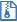 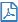 2018ТФ/
ОВФОТГВПАХТ08.03.01Строительство (профиль – Теплогазоснабжение и вентиляция)бакалавриат академическийБакалавр4 года 11 месяцевЗаочная1 курс 2018 годКУГ 1 курс2018ТФ/
ОВФОТГВПАХТ08.03.01Строительство (профиль – Теплогазоснабжение и вентиляция)бакалавриат академическийБакалавр4 годаОчная4 курс 2015 год1КУГ 4 курс2011ТФ/
ОВФОТГВПАХТ08.03.01Строительство (профиль – Теплогазоснабжение и вентиляция)бакалавриат академическийБакалавр4 года 11 месяцевЗаочная2 курс 2017 годКУГ 2 курс2017ТФ/
ОВФОТГВПАХТ08.03.01Строительство (профиль – Теплогазоснабжение и вентиляция)бакалавриат академическийБакалавр5 летЗаочная3 курс 2016 год
4 курс 2015 год
5 курс 2014 год1КУГ 3 курс
КУГ 4 курс
КУГ 5 курс201109.00.00ИНФОРМАТИКА И ВЫЧИСЛИТЕЛЬНАЯ ТЕХНИКАИНФОРМАТИКА И ВЫЧИСЛИТЕЛЬНАЯ ТЕХНИКАИНФОРМАТИКА И ВЫЧИСЛИТЕЛЬНАЯ ТЕХНИКАИНФОРМАТИКА И ВЫЧИСЛИТЕЛЬНАЯ ТЕХНИКАИНФОРМАТИКА И ВЫЧИСЛИТЕЛЬНАЯ ТЕХНИКАИНФОРМАТИКА И ВЫЧИСЛИТЕЛЬНАЯ ТЕХНИКАИНФОРМАТИКА И ВЫЧИСЛИТЕЛЬНАЯ ТЕХНИКАИНФОРМАТИКА И ВЫЧИСЛИТЕЛЬНАЯ ТЕХНИКАИНФОРМАТИКА И ВЫЧИСЛИТЕЛЬНАЯ ТЕХНИКАИНФОРМАТИКА И ВЫЧИСЛИТЕЛЬНАЯ ТЕХНИКАТФМСИА09.03.02*Информационные системы и технологии (профиль — Технологии разработки информационных систем)бакалавриат академическийБакалавр4 годаОчная1 курс 2018 годКУГ 1 курс2018ТФМСИА09.03.02*Информационные системы и технологиибакалавриат академическийБакалавр4 годаОчная2 курс 2017 год
3 курс 2016 год
4 курс 2015 год1КУГ 2 курс
КУГ 3 курс
КУГ 4 курс2010ТФМСИА09.04.02*Информационные системы и технологии (профиль — Технологии разработки информационных систем)магистратураМагистр2 годаОчная1 курс 2018 годКУГ 1 курс,
НИР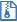 2018ТФ/
ОВФОМСИА09.04.02*Информационные системы и технологиимагистратураМагистр2 годаОчная2 курс 2017 год1КУГ 2 курс,
НИР2017ТФ/
ОВФОМСИА09.04.02*Информационные системы и технологиимагистратураМагистр2 года 3 месяцаЗаочная3 курс 2016 год1КУГ 3 курс,
НИР2014ОВФОМСИА09.03.03Прикладная информатика (профиль — Прикладная информатика в области информационных ресурсов)бакалавриат академическийБакалавр4 года 11 месяцевЗаочная1 курс 2018 годКУГ 1 курс2018ОВФОМСИА09.03.03Прикладная информатикабакалавриат академическийБакалавр4 года 6 месяцевЗаочная2 курс 2017 год
3 курс 2016 годКУГ 2 курс
КУГ 3 курс201612.00.00ФОТОНИКА, ПРИБОРОСТРОЕНИЕ, ОПТИЧЕСКИЕ И БИОТЕХНИЧЕСКИЕ СИСТЕМЫ И ТЕХНОЛОГИИФОТОНИКА, ПРИБОРОСТРОЕНИЕ, ОПТИЧЕСКИЕ И БИОТЕХНИЧЕСКИЕ СИСТЕМЫ И ТЕХНОЛОГИИФОТОНИКА, ПРИБОРОСТРОЕНИЕ, ОПТИЧЕСКИЕ И БИОТЕХНИЧЕСКИЕ СИСТЕМЫ И ТЕХНОЛОГИИФОТОНИКА, ПРИБОРОСТРОЕНИЕ, ОПТИЧЕСКИЕ И БИОТЕХНИЧЕСКИЕ СИСТЕМЫ И ТЕХНОЛОГИИФОТОНИКА, ПРИБОРОСТРОЕНИЕ, ОПТИЧЕСКИЕ И БИОТЕХНИЧЕСКИЕ СИСТЕМЫ И ТЕХНОЛОГИИФОТОНИКА, ПРИБОРОСТРОЕНИЕ, ОПТИЧЕСКИЕ И БИОТЕХНИЧЕСКИЕ СИСТЕМЫ И ТЕХНОЛОГИИФОТОНИКА, ПРИБОРОСТРОЕНИЕ, ОПТИЧЕСКИЕ И БИОТЕХНИЧЕСКИЕ СИСТЕМЫ И ТЕХНОЛОГИИФОТОНИКА, ПРИБОРОСТРОЕНИЕ, ОПТИЧЕСКИЕ И БИОТЕХНИЧЕСКИЕ СИСТЕМЫ И ТЕХНОЛОГИИФОТОНИКА, ПРИБОРОСТРОЕНИЕ, ОПТИЧЕСКИЕ И БИОТЕХНИЧЕСКИЕ СИСТЕМЫ И ТЕХНОЛОГИИФОТОНИКА, ПРИБОРОСТРОЕНИЕ, ОПТИЧЕСКИЕ И БИОТЕХНИЧЕСКИЕ СИСТЕМЫ И ТЕХНОЛОГИИТФ/
ОВФОМСИА12.03.01*Приборостроение (профиль – Информационно-измерительная техника и технологии)бакалавриат академическийБакалавр4 годаОчная1 курс 2018 годКУГ 1 курс2018ТФ/
ОВФОМСИА12.03.01*Приборостроение (профиль – Информационно-измерительная техника и технологии)бакалавриат академическийБакалавр4 года 11 месяцевЗаочная1 курс 2018 годКУГ 1 курс2018ТФ/
ОВФОМСИА12.03.01*Приборостроение (профиль – Информационно-измерительная техника и технологии)бакалавриат академическийБакалавр4 годаОчная2 курс 2017 год
3 курс 2016 год
4 курс 2015 год1КУГ 2 курс
КУГ 3 курс
КУГ 4 курс2010ТФ/
ОВФОМСИА12.03.01*Приборостроение (профиль – Информационно-измерительная техника и технологии)бакалавриат академическийБакалавр4 года 6 месяцевЗаочная2 курс 2017 год
3 курс 2016 год
4 курс 2015 год
5 курс 2014 год1КУГ 2 курс
КУГ 3 курс
КУГ 4 курс
КУГ 5 курс2011ТФ/
ОВФОМСИА12.04.01*Приборостроение (профиль – Информационно-измерительная техника и технологии)магистратураМагистр2 годаОчная1 курс 2018 годКУГ 1 курс2018ТФ/
ОВФОМСИА12.04.01*Приборостроение (профиль – Информационно-измерительная техника и технологии)магистратураМагистр2 года 3 месяцаЗаочная2 курс 2017 годКУГ 2 курс,
НИР201415.00.00МАШИНОСТРОЕНИЕМАШИНОСТРОЕНИЕМАШИНОСТРОЕНИЕМАШИНОСТРОЕНИЕМАШИНОСТРОЕНИЕМАШИНОСТРОЕНИЕМАШИНОСТРОЕНИЕМАШИНОСТРОЕНИЕМАШИНОСТРОЕНИЕМАШИНОСТРОЕНИЕТФ/
ОВФОМАХиПП15.03.02Технологические машины и оборудование (профиль – Машины и аппараты пищевых производств)бакалавриат прикладнойБакалавр4 годаОчная1 курс 2018 годКУГ 1 курс2018ТФ/
ОВФОМАХиПП15.03.02Технологические машины и оборудование (профиль – Машины и аппараты пищевых производств)бакалавриат прикладнойБакалавр4 годаОчная3 курс 2016 годКУГ 3 курс2016ТФ/
ОВФОМАХиПП15.03.02Технологические машины и оборудование (профиль – Машины и аппараты пищевых производств)бакалавриат прикладнойБакалавр4 года 6 месяцевЗаочная2 курс 2017 год
3 курс 2016 годКУГ 2 курс
КУГ 3 курс2016ОВФОМАХиПП15.03.02Технологические машины и оборудование (профиль – Машины и аппараты пищевых производств)бакалавриат академическийБакалавр4 года 6 месяцевЗаочная4 курс 2015 год
5 курс 2014 год1КУГ 4 курс
КУГ 5 курс2011ОВФОТМК15.03.05Конструкторско-технологическое обеспечение машиностроительных производств (профиль – Технологии автоматизированного производства)бакалавриат академическийБакалавр4 года 11 месяцевЗаочная1 курс 2018 годКУГ 1 курс2018ТФ/
ОВФОТМК15.03.05Конструкторско-технологическое обеспечение машиностроительных производств (профиль – Технология машиностроения)бакалавриат академическийБакалавр4 годаОчная2 курс 2017 год
4 курс 2015 год1КУГ 2 курс
КУГ 4 курс2010ТФ/
ОВФОТМК15.03.05Конструкторско-технологическое обеспечение машиностроительных производств (профиль – Технология машиностроения)бакалавриат академическийБакалавр4 года 6 месяцевЗаочная4 курс 2015 год
5 курс 2014 год1КУГ 4 курс
КУГ 5 курс201117.00.00ОРУЖИЕ И СИСТЕМЫ ВООРУЖЕНИЯОРУЖИЕ И СИСТЕМЫ ВООРУЖЕНИЯОРУЖИЕ И СИСТЕМЫ ВООРУЖЕНИЯОРУЖИЕ И СИСТЕМЫ ВООРУЖЕНИЯОРУЖИЕ И СИСТЕМЫ ВООРУЖЕНИЯОРУЖИЕ И СИСТЕМЫ ВООРУЖЕНИЯОРУЖИЕ И СИСТЕМЫ ВООРУЖЕНИЯОРУЖИЕ И СИСТЕМЫ ВООРУЖЕНИЯОРУЖИЕ И СИСТЕМЫ ВООРУЖЕНИЯОРУЖИЕ И СИСТЕМЫ ВООРУЖЕНИЯИСФРДВУАС17.05.01Боеприпасы и взрыватели (специализация – Патроны и гильзы)специалитетИнженер5,5 летОчная1 курс 2018 год
2 курс 2017 год
3 курс 2016 год
4 курс 2015 год
5 курс 2014 год
6 курс 2013 год1КУГ 1 курс
КУГ 2 курс
КУГ 3 курс
КУГ 4 курс
КУГ 5 курс
КУГ 6 курс,
НИР201118.00.00ХИМИЧЕСКИЕ ТЕХНОЛОГИИХИМИЧЕСКИЕ ТЕХНОЛОГИИХИМИЧЕСКИЕ ТЕХНОЛОГИИХИМИЧЕСКИЕ ТЕХНОЛОГИИХИМИЧЕСКИЕ ТЕХНОЛОГИИХИМИЧЕСКИЕ ТЕХНОЛОГИИХИМИЧЕСКИЕ ТЕХНОЛОГИИХИМИЧЕСКИЕ ТЕХНОЛОГИИХИМИЧЕСКИЕ ТЕХНОЛОГИИХИМИЧЕСКИЕ ТЕХНОЛОГИИИСФХТЭМИ18.05.01*Химическая технология энергонасыщенных материалов и изделий (специализация – Химическая технология органических соединений азота)специалитетИнженер5,5 летОчная1** курс 2018 год
2** курс 2017 год
5 курс 2014 годКУГ 1 курс
КУГ 2 курс
КУГ 5 курс
НИР2011ИСФХТЭМИ18.05.01*Химическая технология энергонасыщенных материалов и изделий (специализация – Химическая технология полимерных композиций, порохов и твердых ракетных топлив)специалитетИнженер5,5 летОчная1** курс 2018 год
2** курс 2017 год
3 курс 2016 год
4 курс 2015 год
5 курс 2014 год
6 курс 2013 год1КУГ 1 курс
КУГ 2 курс
КУГ 3 курс
КУГ 4 курс
КУГ 5 курс
КУГ 6 курс
НИР2011ИСФХТЭМИ18.05.01*Химическая технология энергонасыщенных материалов и изделий (специализация – Автоматизированное производство химических предприятий)специалитетИнженер5,5 летОчная1** курс 2018 год
2** курс 2017 год
3 курс 2016 год
4 курс 2015 год
5 курс 2014 год
6 курс 2013 год1КУГ 1 курс
КУГ 2 курс
КУГ 3 курс
КУГ 4 курс
КУГ 5 курс
КУГ 6 курс,
НИР201119.00.00ПРОМЫШЛЕННАЯ ЭКОЛОГИЯ И БИОТЕХНОЛОГИИПРОМЫШЛЕННАЯ ЭКОЛОГИЯ И БИОТЕХНОЛОГИИПРОМЫШЛЕННАЯ ЭКОЛОГИЯ И БИОТЕХНОЛОГИИПРОМЫШЛЕННАЯ ЭКОЛОГИЯ И БИОТЕХНОЛОГИИПРОМЫШЛЕННАЯ ЭКОЛОГИЯ И БИОТЕХНОЛОГИИПРОМЫШЛЕННАЯ ЭКОЛОГИЯ И БИОТЕХНОЛОГИИПРОМЫШЛЕННАЯ ЭКОЛОГИЯ И БИОТЕХНОЛОГИИПРОМЫШЛЕННАЯ ЭКОЛОГИЯ И БИОТЕХНОЛОГИИПРОМЫШЛЕННАЯ ЭКОЛОГИЯ И БИОТЕХНОЛОГИИПРОМЫШЛЕННАЯ ЭКОЛОГИЯ И БИОТЕХНОЛОГИИТФБТ19.03.01*Биотехнология (профиль – Промышленная биотехнология)бакалавриат академическийБакалавр4 годаОчная1 курс 2018 годКУГ 1 курс2018ТФБТ19.03.01*Биотехнология (профиль – Биотехнология)бакалавриат академическийБакалавр4 годаОчная2 курс 2017 год
3 курс 2016 год
4 курс 2015 год1КУГ 2 курс
КУГ 3 курс
КУГ 4 курс2011ОВФОБТ19.04.01*Биотехнология (профиль – Биотехнология пищевых продуктов и биологически активных веществ)магистратураМагистр2 года 3 месяцаОчно-заочная1 курс 2018 годКУГ 1 курс,
НИР2018ТФ/
ОВФОБТ19.04.01*Биотехнология (профиль – Химия и технология биологически активных веществ)магистратураМагистр2 годаОчная1 курс 2018 год
2 курс 2017 год1КУГ 1 курс
КУГ 2 курс,
НИР2017ТФ/
ОВФОБТ19.04.01*Биотехнология (профиль – Химия и технология биологически активных веществ)магистратураМагистр2 года 3 месяцаОчно-заочная2 курс 2017 год
3 курс 2016 год1КУГ 2 курс
КУГ 3 курс,
НИР2014ОВФОБТ19.03.02Продукты питания из растительного сырья (профиль – Производство, экспертиза и управление качеством продуктов питания)бакалавриат прикладнойБакалавр4 года 11 месяцевЗаочная1 курс 2018 годКУГ 1 курс2018ТФБТ19.03.02Продукты питания из растительного сырья (профиль – Технология бродильных производств и виноделие)бакалавриат академическийБакалавр4 годаОчная4 курс 2015 год1КУГ 4 курс2012ОВФОБТ19.04.02Продукты питания из растительного сырья (профиль – Биотехнология алкогольных, слабоалкогольных и безалкогольных напитков)магистратураМагистр2 года 3 месяцаЗаочная2 курс 2017 год
3 курс 2016 год1КУГ 2 курс
КУГ 3 курс,
НИР201423.00.00ТЕХНИКА И ТЕХНОЛОГИИ НАЗЕМНОГО ТРАНСПОРТАТЕХНИКА И ТЕХНОЛОГИИ НАЗЕМНОГО ТРАНСПОРТАТЕХНИКА И ТЕХНОЛОГИИ НАЗЕМНОГО ТРАНСПОРТАТЕХНИКА И ТЕХНОЛОГИИ НАЗЕМНОГО ТРАНСПОРТАТЕХНИКА И ТЕХНОЛОГИИ НАЗЕМНОГО ТРАНСПОРТАТЕХНИКА И ТЕХНОЛОГИИ НАЗЕМНОГО ТРАНСПОРТАТЕХНИКА И ТЕХНОЛОГИИ НАЗЕМНОГО ТРАНСПОРТАТЕХНИКА И ТЕХНОЛОГИИ НАЗЕМНОГО ТРАНСПОРТАТЕХНИКА И ТЕХНОЛОГИИ НАЗЕМНОГО ТРАНСПОРТАТЕХНИКА И ТЕХНОЛОГИИ НАЗЕМНОГО ТРАНСПОРТАТФ/
ОВФОАТТМ23.03.03*Эксплуатация транспортно-технологических машин и комплексов (профиль – Автомобильный сервис)бакалавриат прикладнойБакалавр4 годаОчная1 курс 2018 годКУГ 1 курс2018ТФ/
ОВФОАТТМ23.03.03*Эксплуатация транспортно-технологических машин и комплексов (профиль – Автомобильный сервис)бакалавриат прикладнойБакалавр4 года 11 месяцевЗаочная1 курс 2018 годКУГ 1 курс2018ТФ/
ОВФОАТТМ23.03.03*Эксплуатация транспортно-технологических машин и комплексов (профиль – Автомобильный сервис)бакалавриат прикладнойБакалавр4 годаОчная2 курс 2017 год
4 курс 2015 год1КУГ 2 курс
КУГ 4 курс2013ТФ/
ОВФОАТТМ23.03.03*Эксплуатация транспортно-технологических машин и комплексов (профиль – Автомобильный сервис)бакалавриат прикладнойБакалавр4 года 6 месяцевЗаочная3 курс 2016 годКУГ 3 курс2016ОВФОАТТМ23.03.03*Эксплуатация транспортно-технологических машин и комплексов (профиль – Автомобильный сервис)бакалавриат академическийБакалавр4 года 6 месяцевЗаочная4 курс 2015 год
5 курс 2014 год1КУГ 4 курс
КУГ 5 курс201124.00.00АВИАЦИОННАЯ И РАКЕТНО-КОСМИЧЕСКАЯ ТЕХНИКААВИАЦИОННАЯ И РАКЕТНО-КОСМИЧЕСКАЯ ТЕХНИКААВИАЦИОННАЯ И РАКЕТНО-КОСМИЧЕСКАЯ ТЕХНИКААВИАЦИОННАЯ И РАКЕТНО-КОСМИЧЕСКАЯ ТЕХНИКААВИАЦИОННАЯ И РАКЕТНО-КОСМИЧЕСКАЯ ТЕХНИКААВИАЦИОННАЯ И РАКЕТНО-КОСМИЧЕСКАЯ ТЕХНИКААВИАЦИОННАЯ И РАКЕТНО-КОСМИЧЕСКАЯ ТЕХНИКААВИАЦИОННАЯ И РАКЕТНО-КОСМИЧЕСКАЯ ТЕХНИКААВИАЦИОННАЯ И РАКЕТНО-КОСМИЧЕСКАЯ ТЕХНИКААВИАЦИОННАЯ И РАКЕТНО-КОСМИЧЕСКАЯ ТЕХНИКАИСФРДВУАС24.05.02*Проектирование авиационных и ракетных двигателей (специализация – Проектирование ракетных двигателей твердого топлива)специалитетИнженер5,5 летОчная1 курс 2018 год
2 курс 2017 год
3 курс 2016 год
4 курс 2015 год
5 курс 2014 год
6 курс 2013 год1КУГ 1 курс
КУГ 2 курс
КУГ 3 курс
КУГ 4 курс
КУГ 5 курс
КУГ 6 курс
НИР201127.00.00УПРАВЛЕНИЕ В ТЕХНИЧЕСКИХ СИСТЕМАХУПРАВЛЕНИЕ В ТЕХНИЧЕСКИХ СИСТЕМАХУПРАВЛЕНИЕ В ТЕХНИЧЕСКИХ СИСТЕМАХУПРАВЛЕНИЕ В ТЕХНИЧЕСКИХ СИСТЕМАХУПРАВЛЕНИЕ В ТЕХНИЧЕСКИХ СИСТЕМАХУПРАВЛЕНИЕ В ТЕХНИЧЕСКИХ СИСТЕМАХУПРАВЛЕНИЕ В ТЕХНИЧЕСКИХ СИСТЕМАХУПРАВЛЕНИЕ В ТЕХНИЧЕСКИХ СИСТЕМАХУПРАВЛЕНИЕ В ТЕХНИЧЕСКИХ СИСТЕМАХУПРАВЛЕНИЕ В ТЕХНИЧЕСКИХ СИСТЕМАХТФТМК27.03.02Управление качеством (профиль – Управление качеством в производственно-технологических системах)бакалавриат прикладнойБакалавр4 годаОчная4 курс 2015 год2КУГ 4 курс2011НАУКИ ОБ ОБЩЕСТВЕНАУКИ ОБ ОБЩЕСТВЕНАУКИ ОБ ОБЩЕСТВЕНАУКИ ОБ ОБЩЕСТВЕНАУКИ ОБ ОБЩЕСТВЕНАУКИ ОБ ОБЩЕСТВЕНАУКИ ОБ ОБЩЕСТВЕНАУКИ ОБ ОБЩЕСТВЕНАУКИ ОБ ОБЩЕСТВЕНАУКИ ОБ ОБЩЕСТВЕНАУКИ ОБ ОБЩЕСТВЕНАУКИ ОБ ОБЩЕСТВЕНАУКИ ОБ ОБЩЕСТВЕ38.00.00ЭКОНОМИКА И УПРАВЛЕНИЕЭКОНОМИКА И УПРАВЛЕНИЕЭКОНОМИКА И УПРАВЛЕНИЕЭКОНОМИКА И УПРАВЛЕНИЕЭКОНОМИКА И УПРАВЛЕНИЕЭКОНОМИКА И УПРАВЛЕНИЕЭКОНОМИКА И УПРАВЛЕНИЕЭКОНОМИКА И УПРАВЛЕНИЕЭКОНОМИКА И УПРАВЛЕНИЕЭКОНОМИКА И УПРАВЛЕНИЕОВФОЭП38.03.01Экономика (профиль – Бухгалтерский учет, анализ и аудит)бакалавриат академическийБакалавр4 года 6 месяцевЗаочная5 курс 2014 год2КУГ 5 курсИА, ГИА2010ОВФОЭП38.03.02Менеджмент (профиль – Производственный менеджмент)бакалавриат прикладнойБакалавр4 года 6 месяцевЗаочная5 курс 2014 год2КУГ 5 курсИА, ГИА2011ТФ/
ОВФОЭП38.03.05Бизнес-информатика (профиль – Управленческие информационные системы)бакалавриат академическийБакалавр4 годаОчная2 курс 2017 год
3 курс 2016 год
4 курс 2015 год2КУГ 2 курс
КУГ 3 курс
КУГ 4 курсИА, ГИА2013ТФ/
ОВФОЭП38.03.05Бизнес-информатика (профиль – Управленческие информационные системы)бакалавриат академическийБакалавр4 года 6 месяцевЗаочная2 курс 2017 годКУГ 2 курсИА, ГИА2017ТФ/
ОВФОЭП38.03.06Торговое дело (профиль – Коммерция)бакалавриат академическийБакалавр4 годаОчная4 курс 2015 год2КУГ 4 курсИА, ГИА2011ТФ/
ОВФОЭП38.03.06Торговое дело (профиль – Коммерция)бакалавриат академическийБакалавр4 года 6 месяцевЗаочная3 курс 2016 год
4 курс 2015 год
5 курс 2014 год2КУГ 3 курс
КУГ 4 курс
КУГ 5 курсИА, ГИА2011ТФ/
ОВФООХЭТ38.03.07Товароведение (профиль – Товароведение и экспертиза товаров во внутренней и внешней торговле)бакалавриат прикладнойБакалавр4 годаОчная4 курс 2015 год2КУГ 4 курсИА, ГИА2011ТФ/
ОВФООХЭТ38.03.07Товароведение (профиль – Товароведение и экспертиза товаров во внутренней и внешней торговле)бакалавриат прикладнойБакалавр4 года 6 месяцевЗаочная3 курс 2016 год
4 курс 2015 год
5 курс 2014 год2КУГ 3 курс
КУГ 4 курс
КУГ 5 курсИА, ГИА2011Факультет/ отделениеКафедраКодНаименование специальности,
направления подготовкиУровень образованияКвалификацияНормативный срок освоения ООПФорма обученияУчебный план/
Курс, год приемаКалендарный учебный графикПрограммы практик, научных исследованийГИАИНЖЕНЕРНОЕ ДЕЛО, ТЕХНОЛОГИИ И ТЕХНИЧЕСКИЕ НАУКИИНЖЕНЕРНОЕ ДЕЛО, ТЕХНОЛОГИИ И ТЕХНИЧЕСКИЕ НАУКИИНЖЕНЕРНОЕ ДЕЛО, ТЕХНОЛОГИИ И ТЕХНИЧЕСКИЕ НАУКИИНЖЕНЕРНОЕ ДЕЛО, ТЕХНОЛОГИИ И ТЕХНИЧЕСКИЕ НАУКИИНЖЕНЕРНОЕ ДЕЛО, ТЕХНОЛОГИИ И ТЕХНИЧЕСКИЕ НАУКИИНЖЕНЕРНОЕ ДЕЛО, ТЕХНОЛОГИИ И ТЕХНИЧЕСКИЕ НАУКИИНЖЕНЕРНОЕ ДЕЛО, ТЕХНОЛОГИИ И ТЕХНИЧЕСКИЕ НАУКИИНЖЕНЕРНОЕ ДЕЛО, ТЕХНОЛОГИИ И ТЕХНИЧЕСКИЕ НАУКИИНЖЕНЕРНОЕ ДЕЛО, ТЕХНОЛОГИИ И ТЕХНИЧЕСКИЕ НАУКИИНЖЕНЕРНОЕ ДЕЛО, ТЕХНОЛОГИИ И ТЕХНИЧЕСКИЕ НАУКИИНЖЕНЕРНОЕ ДЕЛО, ТЕХНОЛОГИИ И ТЕХНИЧЕСКИЕ НАУКИИНЖЕНЕРНОЕ ДЕЛО, ТЕХНОЛОГИИ И ТЕХНИЧЕСКИЕ НАУКИ18.00.00ХИМИЧЕСКИЕ ТЕХНОЛОГИИХИМИЧЕСКИЕ ТЕХНОЛОГИИХИМИЧЕСКИЕ ТЕХНОЛОГИИХИМИЧЕСКИЕ ТЕХНОЛОГИИХИМИЧЕСКИЕ ТЕХНОЛОГИИХИМИЧЕСКИЕ ТЕХНОЛОГИИХИМИЧЕСКИЕ ТЕХНОЛОГИИХИМИЧЕСКИЕ ТЕХНОЛОГИИХИМИЧЕСКИЕ ТЕХНОЛОГИИИСФХТЭМИ18.06.01*Химическая технология
(профиль: технология и переработка полимеров и композитов)подготовка кадров высшей квалификацииИсследователь.
Преподаватель-исследователь4 годаОчная1 курс 2018 годКУГПП,
НИП, НИТФМАХиПП18.06.01*Химическая технология
(профиль: процессы и аппараты химических технологий)подготовка кадров высшей квалификацииИсследователь.
Преподаватель-исследователь4 годаОчная3 курс 2016 годКУГПП,
НИП, НИИСФХТЭМИ18.06.01*Химическая технология
(профиль: химическая технология топлива и высокоэнергетических веществ)подготовка кадров высшей квалификацииИсследователь.
Преподаватель-исследователь4 годаОчная3 курс 2016 год
4 курс 2015 год1КУГПП,
НИП, НИ